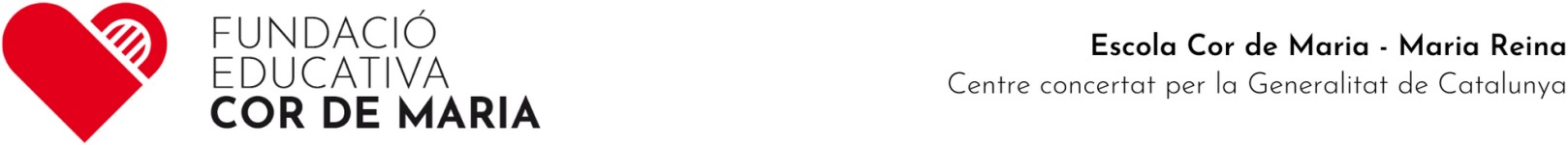 INSCRIPCIÓ CASAL D’ESTIU MARIA REINA 2023                          Reunió informativa  DIMECRES 14 DE JUNY A LES 20:00H A MARIA REINA- Preus casal d’estiu per alumnes MATRICULATS FORA de l’escola.*10% descompte per germans.Inscripció al Casal d’Estiu 2023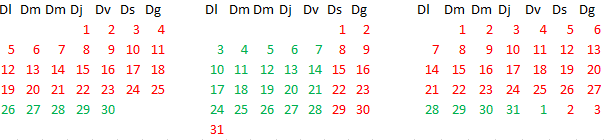 INFORMACIÓ DE LA INSCRIPCIÓDades del nen/aDades pare/mare/tutor/aDocumentació que cal adjuntarForma de pagament Transferència al Banc de Sabadell IBAN ES7400810111010001321042En/na		      			      	                     	 pare/mare/responsabledel	nen/a		      			      	    que actualment realitza elcurs		      	 	formalitzo la inscripció al Casal de Maria Reina.FIRMAOlot	de	de 2023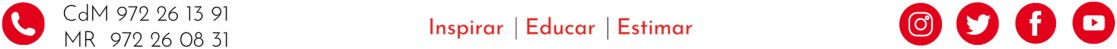 Nom nen/aCurs actualSetmanes1234568h a 13h98€128€154€179€202€224€Menjador8€/dia. La sortida és a les 15h.8€/dia. La sortida és a les 15h.8€/dia. La sortida és a les 15h.8€/dia. La sortida és a les 15h.8€/dia. La sortida és a les 15h.8€/dia. La sortida és a les 15h.MaterialUna i dues setmanes: 37€Una i dues setmanes: 37€Una i dues setmanes: 37€Una i dues setmanes: 37€Una i dues setmanes: 37€Una i dues setmanes: 37€MaterialMés de dues setmanes: 46€Més de dues setmanes: 46€Més de dues setmanes: 46€Més de dues setmanes: 46€Més de dues setmanes: 46€Més de dues setmanes: 46€TOTALSETMANESDATESINSCRIPCIÓCASALINSCRIPCIÓMENJADOR126/06 – 30/06203/07 – 07/07310/07 – 14/07417/07 – 21/07524/07 – 28/07628/08 – 01/09Noms i cognomsTalla de la samarreta (petita, 3/4, 5/6, 7/8, 9/10, gran)Talla de la samarreta (petita, 3/4, 5/6, 7/8, 9/10, gran)Talla de la samarreta (petita, 3/4, 5/6, 7/8, 9/10, gran)Al·lèrgies, malalties i/o medicamentsAl·lèrgies, malalties i/o medicamentsNoms i cognomsAdreçaDNITelèfonTelèfon addicionalCorreu electrònicFull d’inscripció degudament omplert1 fotocòpia de la targeta sanitàriaComprovant ingrés bancari1 fotocòpia del llibre de vacunes